Муниципальное автономное дошкольное образовательное учреждение Городского округа «город Ирбит» Свердловской области «Детский сад № 23»«1 мая — Праздник Весны и Труда»В праздник Весны и Труда вся отдыхает страна.Празднуем в мае его, чистоту он несёт и добро!Накануне праздника, 28 апреля, в детском саду - весёлое развлечение «Без труда не вытащишь рыбку из пруда». В музыкальном зале музыка и детский смех, игры и забавы с Капризкой (воспитатель ср. гр. № 4 П.А. Иванова). 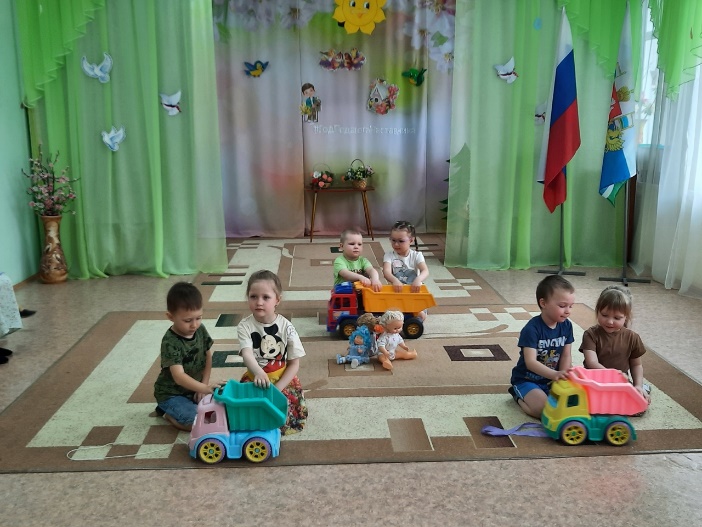 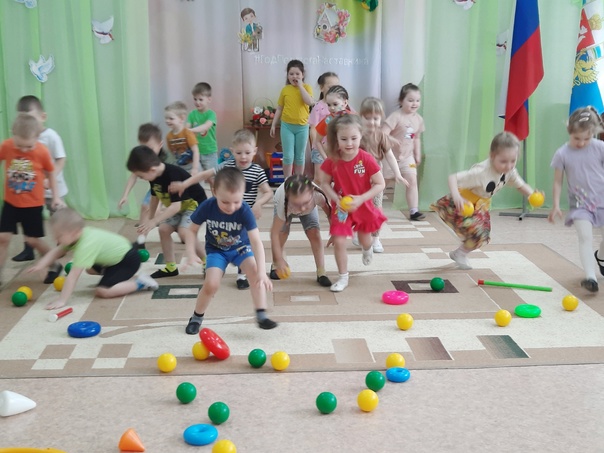 Дети отгадывали загадки о труде, и времени года, читали стихи о весне, водили хороводы с цветами, исполнили танец с игрушками, песни о весне!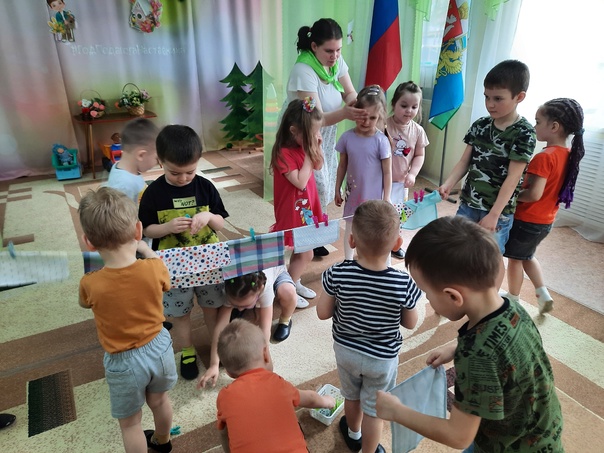 Поздравляем всех с наступающим праздником мира, весны и труда! Пусть Первомай принесёт вам счастье, здоровье, благополучие и хорошее весеннее настроение!Музыкальный руководитель: Бахтина Т.М.